1. http://www.toondoo.com/ adresine tıklayın ve ekranın en sağ - en üstünde olan SIGN UP FOR FREE seçeneği ile sisteme üye olun. Mümkünse, bu tür sitelere üye olmak için ikinci bir email adresinizi girerek üye olun.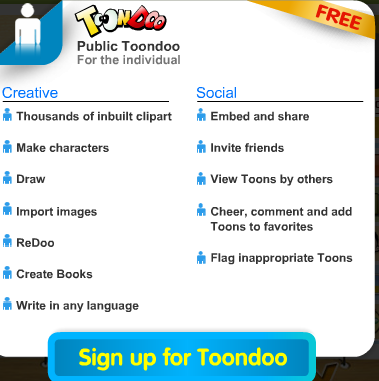 2. Yandaki resimde olduğu gibi, karşınıza çıkacak olan seçeneklerden sağdakini seçin FREE yazılı olanı. Daha sonraki ekrandaUSER NAME: kullanici adi secinPASSWORD: sifre belirleyinEmail id: Email adresinizi girin3. Daha sonra, aşağıdaki gibi, ekranın sağında bulunan "Toondoo Maker" seçeneğini seçin ve karşınıza çıkan layout'lardan herhangi birini seçin.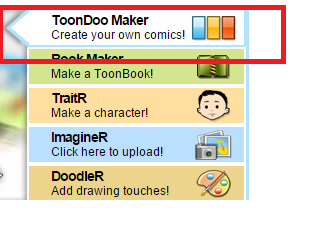 4. Aşağıda karikatür oluşturmak için ilgili araçları tanıtacağım. Teknik özellikler dışında kalan karikatür oluşturma işlemini yaratıcılığınıza bırakıyorum. Mümkünse, eğitsel bir bağlamda karikatür oluşturunuz. Aşağıdaki Karikatür oluşturma ekranında ÖĞE (konuşma bulutu, karakter vb) EKLEMEK İÇİN, sürekle bırak yöntemini seçiniz (seçtiğiniz öğe üzerine 1 defa tıklayın ve KESINLIKLE elinizi farenin üzerinden kaldırmadan, öğeyi sağa taşıyın)5. Karikatürleri MAALESEF bilgisayarınıza kaydedemiyorsunuz. Çıktısını alabilirsiniz (karikatür oluşturma sayfasında en üst-en soldaki "TOONDOO start here" üzerine bir defa tıklayın ve save seçeneğini seçin. Ya da klavye üzerinde bulunan print screen tuşuna basarak, ekran görüntüsünü alıp kaydedebilirsiniz.-----------http://www.toondoo.com/createBook.toon--------- adresinden kitap oluşturabilirsiniz.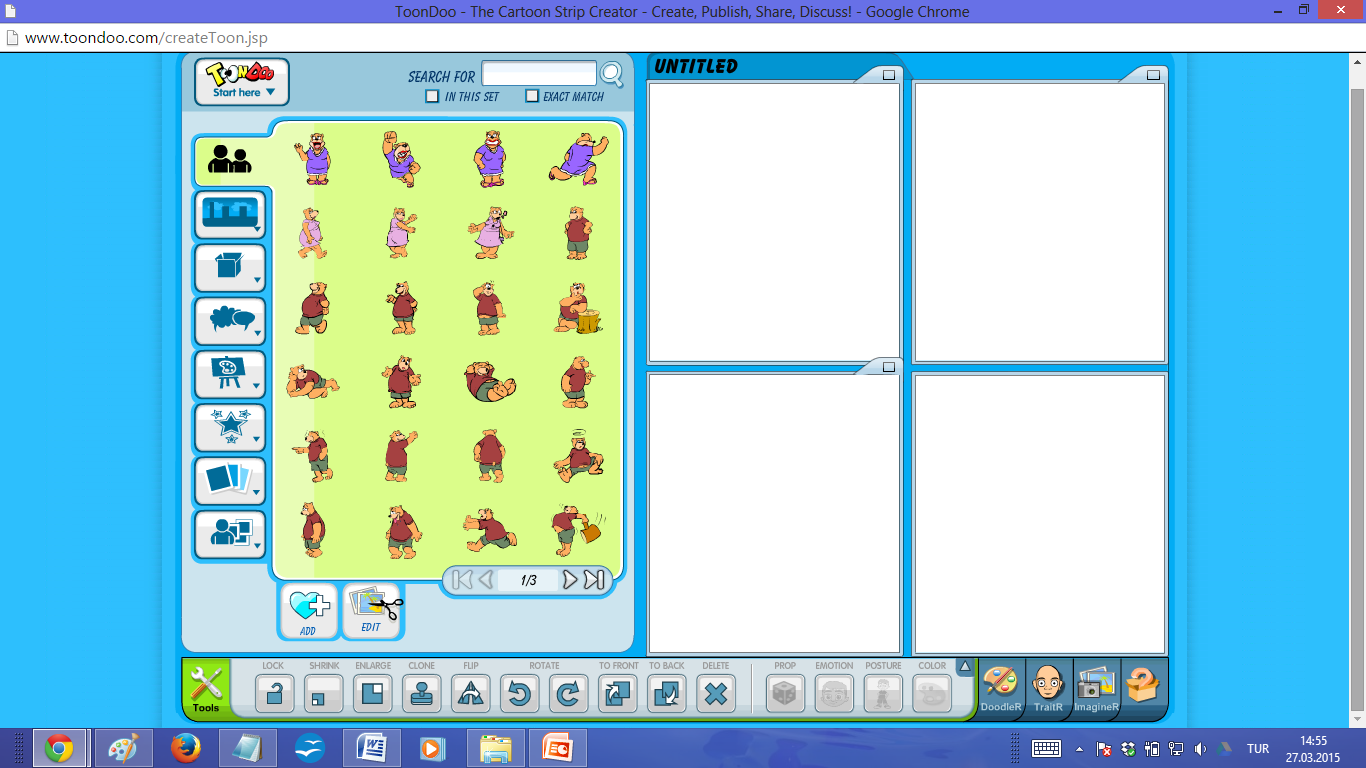 